Zadania: Przemiana pokoleń i zjawisko przemiany faz jądrowych.Zadanie 1.Schemat przedstawia zjawisko przemiany pokoleń u jednego z organizmów należącego do grupy morfologicznej  glonów. Zapoznaj się ze schematem i wykonaj polecenia.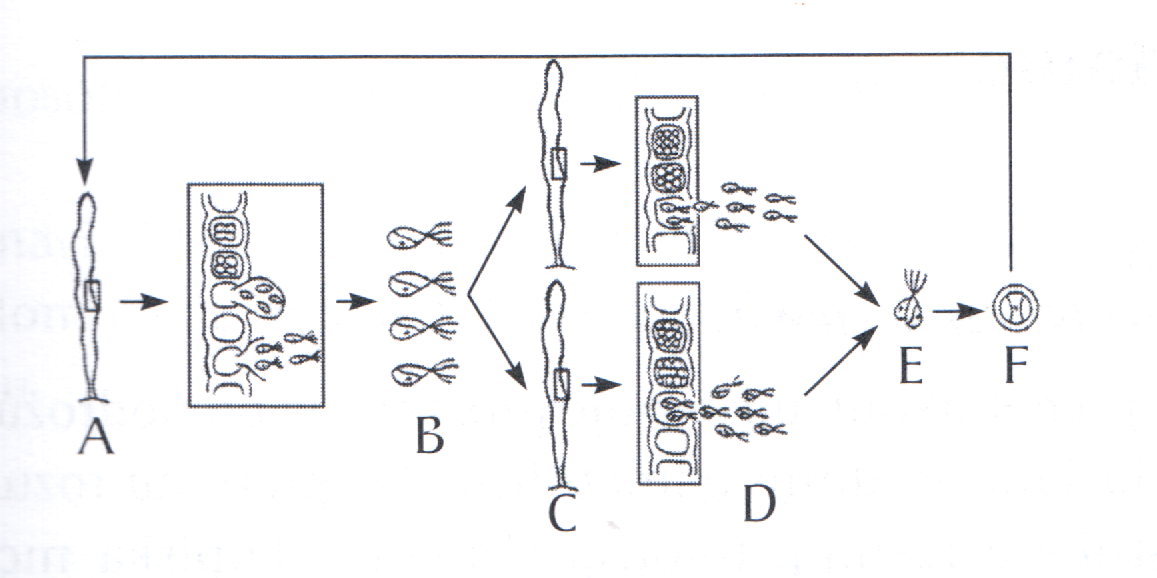 Uzasadnij, że w cyklu rozwojowym taśmy morskiej zachodzi przemiana pokoleń. Do swojego wyjaśnienia dołącz prosty schemat zaznaczając na nim kluczowe etapy tego procesu.Wymień po 2 cechy charakteryzujące sporofit i gametofit.Wykorzystując oznaczenia ze schematu ustal, które stadia tego cyklu rozwojowego stanowią fazę diploidalną. Odpowiedź uzasadnij podając 1 argument.Jaki typ przemiany pokoleń ilustruje przedstawiony obok schemat. Swoją odpowiedź uzasadnij.Na schemacie tym powstaje zygota w wyniku jednego z rodzajów syngamii. Nazwij ją i swoją odpowiedź uzasadnij.Na podstawie schematu dokonaj analizy i opisz przebieg fazy haploidalnej cyklu życiowego tego glonu.Na podstawie analizy schematu zapisz litery, którymi oznaczono zarodniki i gamety.Podając oznaczenie literowe podane na schemacie określ miejsce zachodzenia mejozy oraz wyjaśnij jaką rolę w przemianie pokoleń odgrywa mejoza i zapłodnienie.Zadanie 2.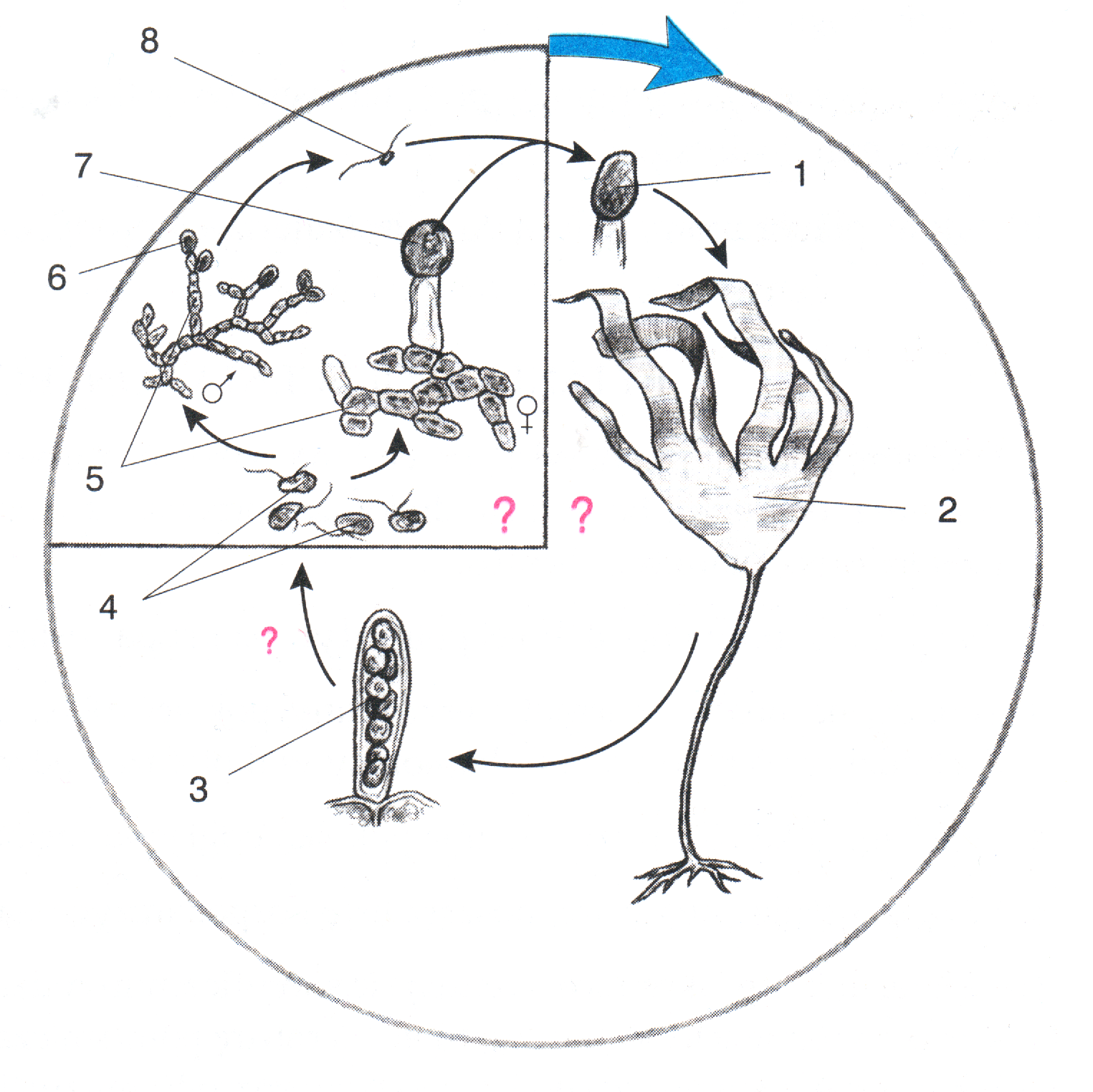 Wyjaśnij na czym polega heteromorficzna przemiana Zadanie 3.Na schemacie przedstawiono cykle życiowe organizmów zaliczanych do królestwa protistów.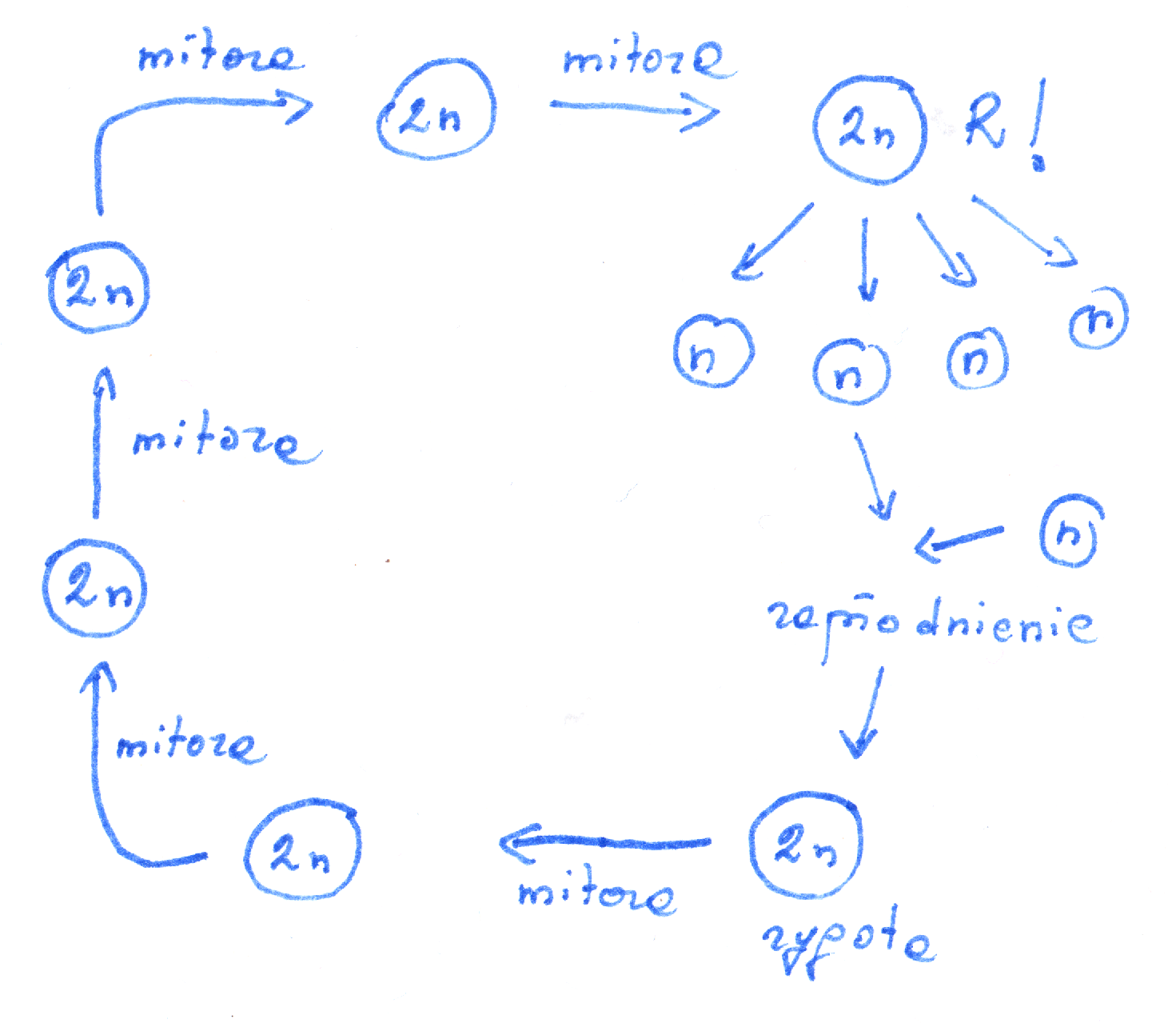 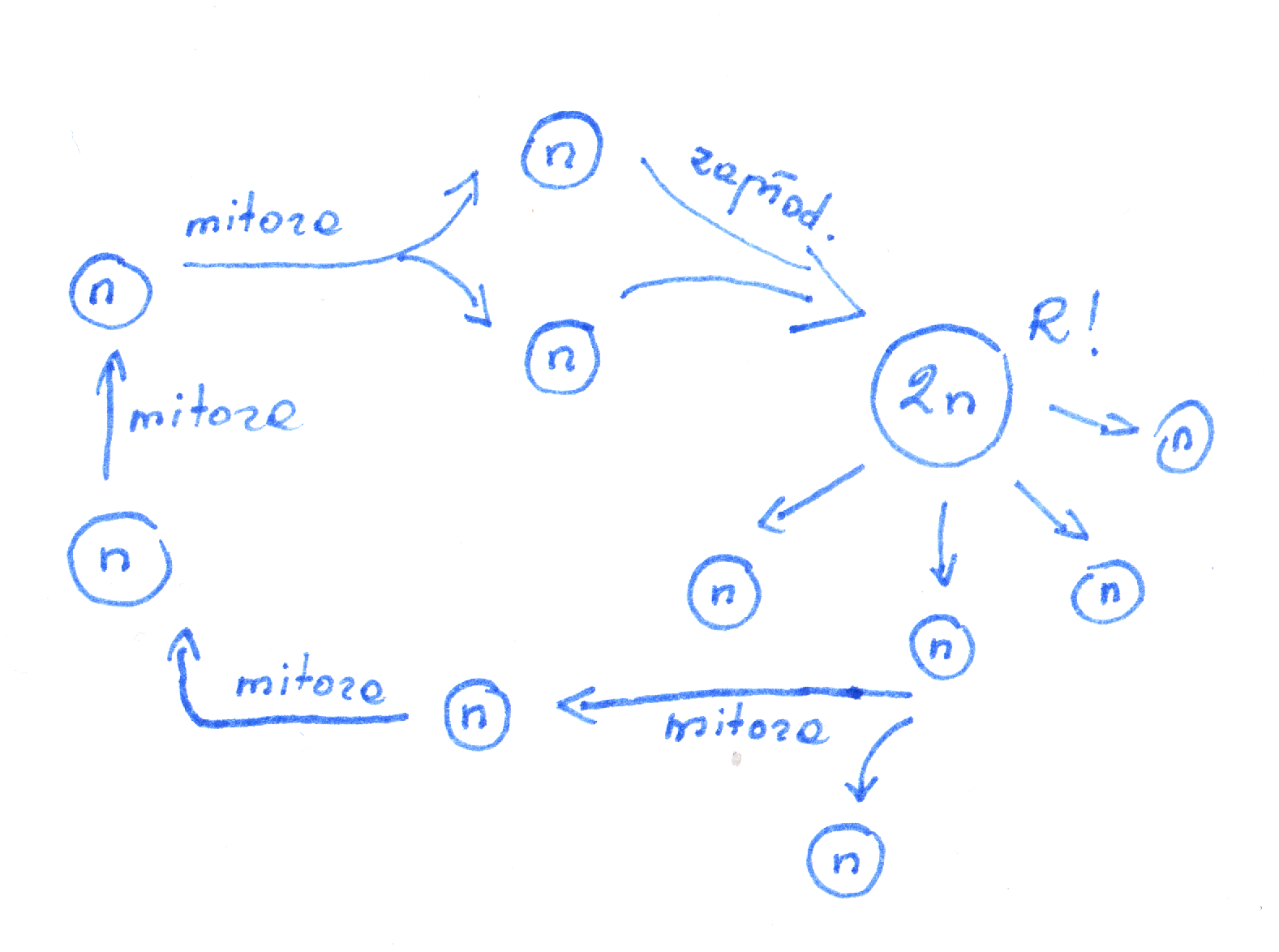 Co to jest przemiana faz jądrowych?Nazwij typy przemiany faz jądrowych przedstawione na schematach i uzasadnij swój wybór podając po 2 argumenty.Określ rolę, jaką pełnią podziały mitotyczne w przedstawionych cyklach życiowych.